Publicado en Madrid el 14/09/2017 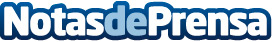 SHIELD TV añade a su colección cuatro juegos de 2K GamesLa consola streamer de NVIDIA suma a su catálogo: Borderlands 2: GOTY Edition, Spec Ops: The Line, BioShock Remastered y BioShock 2 RemasteredDatos de contacto:Ziran637730114Nota de prensa publicada en: https://www.notasdeprensa.es/shield-tv-anade-a-su-coleccion-cuatro-juegos Categorias: Juegos Hardware Dispositivos móviles Universidades http://www.notasdeprensa.es